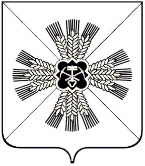 КЕМЕРОВСКАЯ ОБЛАСТЬАДМИНИСТРАЦИЯПРОМЫШЛЕННОВСКОГО МУНИЦИПАЛЬНОГО ОКРУГАПОСТАНОВЛЕНИЕот «      27     »       июня    2022    г. №   904 - П                пгт. Промышленная О внесении изменений в постановление администрации Промышленновского муниципального округа от 17.06.2022 № 861-П                  «Об утверждении «Порядка исчисления, установления, изменения и взимания размера платы, взимаемой с родителей (законных представителей) за присмотр и уход за детьми, посещающими образовательные организации, реализующие образовательную программу дошкольного образования в бюджетных, автономных организациях Промышленновского муниципального округа»В соответствии с законодательством, на основании протеста прокуратуры от 20.06.2022 № 7-5-2022:1. Внести в «Порядок исчисления, установления, изменения и взимания размера платы, взимаемой с родителей (законных представителей) за присмотр и уход за детьми, посещающими образовательные организации, реализующие образовательную программу дошкольного образования в бюджетных, автономных организациях Промышленновского муниципального округа», утвержденный постановлением администрации Промышленновского муниципального округа от 17.06.2022 № 861-П (далее - Порядок) следующие изменения: 1.1. Пункт 6.2 раздела 6 Порядка изложить в новой редакции:«6.2. Максимальный размер родительской платы устанавливается органом государственной власти Кемеровской области. Право на получение компенсации имеет один из родителей, внесших родительскую оплату в соответствующей образовательной организации.»2. Настоящее постановление разместить на официальном сайте администрации Промышленновского муниципального округа в сети Интернет.3. Контроль за исполнением настоящего постановления возложить на заместителя главы Промышленновского муниципального округа                                       Т.В. Мясоедову.4. Настоящие постановление вступает в силу со дня его подписания и распространяет свое действие на правоотношения, возникшие                                                   с 01.09.2022 года.Исп. И.И. Скорюпинател. 74216                                      ГлаваПромышленновского муниципального округа                С.А. Федарюк